Minutes of Wotton-under-Edge Town Council Extraordinary Meeting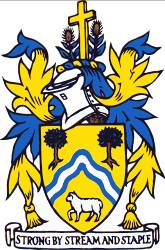 held on Monday 4th July 2022 at 7pm in the Civic CentrePresent: Cllrs M Tucker, P Barton, J Cordwell, R Claydon, J Lewis, T Luker, L Taylor, D Thomas, J Turner, N Pinnegar, T CreeseIn attendance:  A Durn (Town Clerk), 2 members of the public.T.6596	To receive apologies for absence Apologies were accepted from County Cllr L Cohen.	T.6597	To receive Declarations of Interest and DispensationsNone received.T.6598	Minutes of the Town Council Meeting of 20th June 2022 It was resolved to approve the Minutes of the meeting of 20th June 2022.T.6599	Public ForumNo comments.T.6600	Planning Applications: S.22/1364/DISCON – Land south of Symn Lane. Discharge of condition 17 (signage) from application S.19/1722/VAR.It was noted that the directions of the signs were incorrect. It was resolved to support the application with the comment that the directions should be corrected. T.6601	Symn Lane Car Parka) Quote for bollard lighting - It was resolved to accept Option 2 of the quote for 5 Lumenea bollard lights and the 2nd feeder pillar. It was requested that further clarification needed to be sought on a breakdown of costs and clarity of who pays for the cabling and installation. Cllr T Creese joined the meetingb) Landscape Plan - It was resolved for the Car Park Working Group to review the Landscape Plan and make recommendations.c) Action Plan – It was resolved to defer to a future meetingT.6602 	UK Shared Prosperity Fund (UKSPF)Stroud District Council had asked local councils for their Expressions of Interest for the UK Shared Prosperity Fund. There was a very short timescale to complete the form. It was resolved to send the form to the Wotton Community Sports Foundation and Synwell Playing Fields Association and to consider submitting the form for the Town Hall, EV Charging and Solar Canopy at Symn Lane car park, and the Greenway. T.6603	Police Response TimesAn invitation had been received from Sir Geoffrey Clifton-Brown MP to hold a community meeting with the local Area Superintendent. It was resolved to accept the invitation.T.6604	Community EventIt was resolved to hold an event to thank organisers and volunteers and share good practice and lessons learned from the events held in Wotton Under Edge.Public and District Cllrs left the meetingT.6605 	EXEMPT ITEMS: Prior to consideration of the following agenda items, councillors are invited to pass the following resolution: Pursuant to the provisions of the Public Bodies (admissions to Meetings) Act 1960 (as extended by S100 of the Local Government Act 1972), the Press and Public be excluded from the meeting for the following items of business on the grounds that its consideration would involve the disclosure of exempt informationIt was RESOLVED to exclude the Press and public.T.6606	Youth Services ContractThere was a discussion on the performance of the current Youth Services contract and the problems with antisocial behaviour. Council raised and discussed concerns and options for solutions. It was resolved for the Chairman and the Clerk to meet with the youth service providers to discuss. 2022/23 Contract – It was resolved to defer until a future meeting. T.6607	Cyber SecurityIt was reported that the upgrade actions are near completion and a further report will be given at the next Council meeting. T.6608	Symn Lane Play Area RepairsThe quotes for the repair and replacement of the wet pour were reviewed. It was resolved to award the contract to GB Sports & Leisure Ltd.T.6609	New Road AllotmentsThe quotes for the bank were reviewed. It was resolved to award the contract to D R Howse Services Ltd.T.6610	Town HallIt was resolved to defer this item to the next Town Council meeting.It was resolved to exit the confidential session.The meeting ended at 8.30pmSigned:								Date: 